Original Kärntnerland oder Limex Midi MPR 4Sie haben Ihr Instrument mit dem OKL oder Limex Midisystem „verfeinert“ und brauchen ein paar Tipps und Anleitungen zum praktischen Gebrauch? In nur 2 Unterrichtseinheiten, individuell für Sie, erkläre ich Ihnen, wie Sie Ihr Midisystem optimal nutzen können.Pro Einheit sind 2 Std vorgesehen. Die 3. Einheit ist optional und kann bei Interesse auch einzeln gebucht werden.1. Einheit: Sie sollen in Ruhe am eigenen Gerät eingewiesen werden. Es beginnt mit dem richtigen       Einsatz der Patches. Ich zeige Ihnen, wie Sie die Patches und Mikrofone optimal für Ihre Spielweise einrichten.2. Einheit: Es gibt eine kurze Aufbereitung der 1. Einheit. Nun gehen wir an den Einsatz und die Spieltechnik der Styles. Ich zeige Ihnen, wie Sie die Styles am Instrument (ggf. am Rechner) bearbeiten und auf Ihre Bedürfnisse „einstellen“ können. Diese Einheit ist unumgänglich! Ihr Spiel wird danach professioneller klingen.3. Einheit: Es werden evtl vorhandene Fragen zu 1. und 2. abgearbeitet. Ich zeige Ihnen den sinnvollen(!)  Einsatz von Midifiles und deren Bearbeitung. Tonart, Tempo etc. Bearbeitung von MP3- Dateien. Zwischen den Einheiten sollten wir 1-4 Wochen pausieren, Sie können dann die neuen Erkenntnisse vertiefen.Preis: pro Einheit 80,00€ zuzügl. evtl. anfallende Fahrtkosten (0,40€/km).Einweisung  auch bei Ihnen zu Hause möglich!Vertrauen sie meiner langjährigen Erfahrung als Profimusiker mit dem OKL Midisystem. Vereinbaren sie einen Termin, gerne per Mail.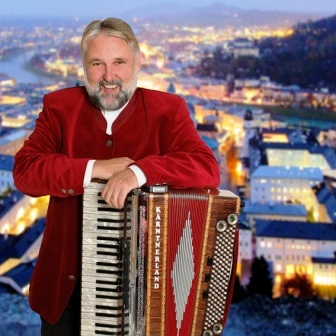 